Empleo, educación y vivir en aislamientoSoufiane sobre la vida y el trabajo en 2021Durante el coronavirus lo que más me costó fue nopoder ir a la oficina para ver a mis compañeros.La otra cosa que más me costó fue no poder invitar a más de 2 personas a cenar.También, no poder ir al cine como hacía antes de la COVID-19.Para mantenerme ocupado durante la COVID-19 terminé un montón de libros y jugué a videojuegos.También hice muchos puzles y pedí cosas en internet.Aprendí a ordenar todos mis libros e incluso cambié la organización de todo mi piso.Recibí mucha ayuda demis compañeros cuando trabajaba desde casa.Estoy deseando que se acabe la COVID-19 y la vida vuelva a la normalidad.No pasa nada si enfermamos, solo debemos cuidarnos los unos a los otros.Mi familia está muy bien ylos vi más durante la COVID-19 y fue agradable.Recuerda que no estás solo y tienes que coger el toro por los cuernos.Y digamos que esta COVID-19 no me va a impedir hacer todas las cosas que hacía.Y también recuerda que estamos todos en el mismo barco.Entrevistas con autogestores croatas Entrevista con la autogestora Biserka Sambol¿Cómo pasas tu tiempo de aislamiento?Cocino, salgo a pasear pero mantengo la distancia.Rezo mucho a mediodía y por la noche.También celebré mi cumpleaños.Al principio, la situación me costó,pero conseguí acostumbrarme a ella.Hablo con la familia y los amigos por videollamada y por teléfono.Todos los días sigo las noticias del coronavirus.¿Has aprendido cosas nuevas durante este tiempo?Ahora paso más tiempo con la gente que quiero.Dejo todo en manos de dios.Entrevista con la autogestora Snježana Kanjir¿Cómo pasas los días en casa durante el coronavirus?Me gustaba dar paseos por mi barrio,fui a darme un masaje y a mi peluquería.Siempre llevo mascarilla y guantes cuando salgo.Ayudo a mi madre a limpiar la casa. ¿Pasaste miedo con el terremoto?Me asusté un poco, bajé corriendo las escaleras.La pared de la casa se agrietó.Estoy un poco aburrida y tengo muchas ganas de ir a trabajar.A veces hablo con mis amigospor teléfono y veo a mi hermano cuando viene de visita.¿Tienes algún mensaje para los autogestores?Cuidaos para que podamos empezar a trabajar lo antes posible.Entrevista con el autogestor Božidar Kobasić¿Qué fue lo que más te costó durante esta crisis del coronavirus?Me enteré del coronavirus en marzo.Al principio no sabía lo peligroso que era.En esos primeros días fui soloa dar un pequeño paseo.Solo ahora soy consciente de lo peligroso que era.Ahora solo quiero que se acabe este coronaviruspara poder salir de casa de forma independiente.He aprendido que debo tener mucho cuidado con el coronavirus. ¿Cómo viviste el terremoto de Zagreb?Todo empezó a temblar, las paredes se agrietarony el cuadro se cayó de la pared.¿Tenías miedo?Sí, la verdad.Mi compañero y yo salimos de casa.No sabíamos lo que podía pasar después.¿Tienes algún mensaje para los autogestores?Todo el mundo debería tener mucho cuidado y protegerse del coronavirus.Infórmate.Las entrevistas se publicaron originalmente en el boletín de la Asociación de Autogestión en Croacia. http://www.samozastupanje.hr/Seis personas hablan de la importancia del empleoEn España haymás de 200 mil personascon discapacidad intelectual.Plena Inclusión hizo a seis personas con discapacidad intelectual una pregunta.La pregunta era:¿Por qué es importante el empleo para las personascon discapacidad intelectual?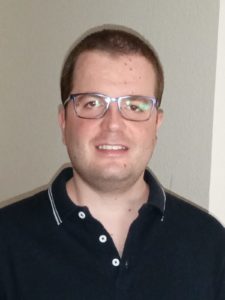 Cristian MoyaEl empleo es muy importantepara las personas con discapacidad,porque mejoran nuestra calidad de viday nos sentimos más realizadas.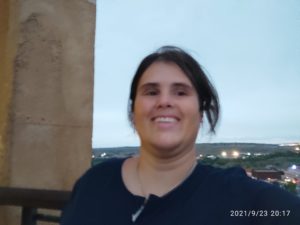 Patricia Gasco
Porque creo que tenemostodo derecho a trabajarporque somos ciudadanoscomo el resto.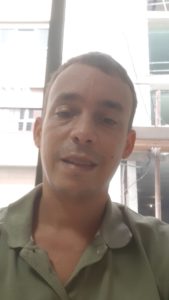 Pablo Buhigas
Es importante porque tenemoslos mismos derechos las personaspara trabajar en cualquier empleo,como todas las personas con discapacidad y sin discapacidad.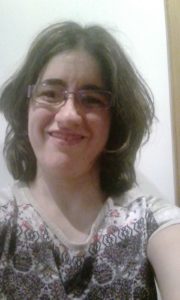 Vanesa AlonsoPorque así podemos teneruna vida más independiente en el futuro.El derecho al empleoes un derecho incluidoen la Convención de la ONUpara las personas con discapacidad.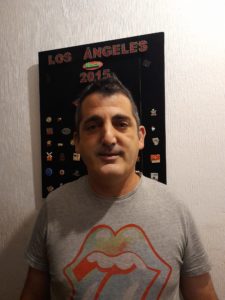 Eduardo GimenoPorque te da estabilidad,te realiza como persona,te sientes más útil y si tienesla suerte de tener buen compañerismo,no se puede pedir más.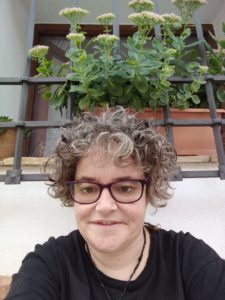 Ana MartínezEs importante para poderacceder a un puesto de trabajoy que nos valoren en esta sociedad.Historias publicadas originalmente por Plena Inclusión. 
http://planetafacil.plenainclusion.org/por-que-es-importante-el-empleo-para-las-personas-con-discapacidad-intelectual-o-del-desarrollo/La plataforma española «El poder de las personas»Más de 500 personascon discapacidad intelectual o del desarrollohan participado en el encuentro estatalEl encuentro recibió el nombre«El poder de las personas».El encuentro se celebró en Toledoel viernes 24 de septiembre.Es la primera vez que las personas con discapacidad intelectual tienen una organización de representantes de toda España.La reina Letizia celebró la fundación de la plataforma.La reina dijo «la plataforma El poder de las personas conseguirá que podáis unir intereses comunes para mejorar diferentes situaciones vitales. Cada uno de vosotros es importante».«Hemos guardado silencio durante muchos años,pero se ha acabado.Somos ciudadanos como los demás,y por eso queremos que se respeten nuestros derechosy que no se nos discrimine.También luchamospara que nuestras organizaciones nos den espacio para participary decidir sobre las cuestiones que nos afectan.Eso es el Poder de las personas».Maribel Cáceres.El sitio web de la plataforma está disponible en elpoderdelaspersonas.orgPor qué nos importa la educaciónVivir en tu propia casa.Tener amigos.Tomar tus propias decisiones.Ser bueno en algo.Pertenencia.Todos compartimos estos objetivos.Por nosotros mismos.Por los demás.Los padres por sus hijos.Los profesores para los estudiantes.La escuela es el punto de partida.La escuela es muy importante para los niños.Es un lugar donde se aprenden cosas.La escuela es un lugar donde los estudiantesse preparan para el trabajo futuro.La escuela es un lugar donde los niñosjuegan juntos y hacen amigos.Necesitamos escuelas dondetodos los niños puedan estar juntos.Porque aprenden a trabajar y a estar con los demás.A comprender y respetar a los demás.A ver más allá de las diferencias.La escuela es un lugar para aprender nuevas habilidades.Los estudiantes pueden aprender a buscar respuestas.Los estudiantes pueden descubrir en qué son buenos.Necesitamos escuelas donde los profesores den el apoyo adecuado.Donde los profesores encuentren formas de sacar lo mejor de todos los estudiantes.Una madre dice:«La inclusión en la escuela es buena para mi hija porquele enseña nuevas habilidades. Puede enfrentarse a problemas difícilesestando con otros estudiantes».Estamos avanzandoInclusion Europe trabajó muchopara que la educación de los niños con discapacidad fuese una realidad.Se han hecho algunos progresos.Algunos niños con discapacidad intelectualvan a la escuela con niños sin discapacidad.Cada vez más gente sabe que la educación inclusiva es buena.Todos los niños tienen derecho a recibir una buena educación.No es suficientePero todavía hay muchos niños que no van a la escuela.Los niños y estudiantes con discapacidad intelectualtienen derecho a aprender juntos.La separación de los niños con y sin discapacidad en las escuelas es mala.Rompe las relaciones entre los niños.Limita las posibilidades de trabajo en el futuro. Hace que sea más difícil para las familias y la sociedad después.¡Pero el mundo de la educación está cambiando!Qué debemos hacerLa educación separada debería ser algo del pasado.Hay algunas cosas que debemos hacer.Debemos promover y asegurarnos de quetodos los estudiantes están en la misma aula.Que los métodos de educación se adaptan a cada estudiante.Que los profesores tengan suficientes habilidades, tiempo y herramientas.El Gobierno debería gastar suficiente dinero en educacióninclusiva para hacerla accesible.Debemos asegurarnos de que la educación continúe en todas las edades.La educación en línea también debe ser posible y accesible.Las personas con discapacidad intelectual deben poder enseñare investigar.Todos deben ser escuchados:- Las personas con discapacidad intelectual- Las organizaciones de personas con discapacidad- Los padres- Las personas que recibieron una educación inclusiva- Otras víctimas de la exclusión- Los profesoresNo deberían utilizarse algunas palabras:No debería utilizarse la palabra «especial»para las personas con discapacidad intelectual.No debería utilizarse la palabra «alternativa» para la educaciónporque la educación debe ser «inclusiva».No nos confundamos:- La integración no es inclusión- No es una educación inclusiva si no hay adaptación, no hay apoyo ni participación plena